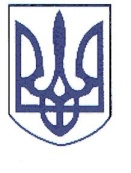 РЕШЕТИЛІВСЬКА РАЙОННА РАДАПОЛТАВСЬКОЇ ОБЛАСТІсьоме скликанняП Р О Т О К О Лпленарного засідання двадцять сьомої сесії14.03.2019			Кількісний склад ради – 34 депутати Присутні –  27 /список додається/Запрошені – 38 /списки додаються/Головував: Колотій С.В.Секретаріат: Деркач В.Г., Коцар О.І.Депутати одноголосно підтримали пропозицію головуючого розпочати роботу сесії. Голова районної ради Колотій С.В. вручив Почесну грамоту Полтавської обласної державної адміністрації Луговій Н.І.- головному лікарю Комунального некомерційного підприємства «Центр первинної медико-санітарної допомоги Решетилівської районної ради Полтавської області».Голова райдержадміністрації Перепелиця Р.М. привітав присутніх з Днем українського добровольця. Обрано секретаріат пленарного засідання (результати відкритого поіменного голосування додаються до протоколу).Порядок денний прийнято за основу („за“ – 26, „проти“ – немає, „утримались“ – немає). Результати відкритого поіменного голосування додаються до протоколу.Голосували за пропозицію депутата Кошового П.М. від 26.02.2019 р.  включити до порядку денного питання: ВИСТУПИЛИ:	1. Депутат Кошовий П.М., який сказав, що депутат ради має право внести питання на розгляд ради. Рада повинна внести, розглянути і проголосувати. Просто некрасиво не дати можливості своєму колезі внести питання.  Є процедура імпічменту Президента, вона не стосується конкретно Порошенка. Жоден Президент, на жаль, не реалізував цю пропозицію. Але кожен Президент повинен знати, що він, як і кожен громадянин України, за злочини має понести покарання. Якщо депутати прийшли у районну раду, щоб відстоювати інтереси якоїсь політичної сили, то це не завжди добре. Якщо Порошенко, будучи Верховним головнокомандувачем, дозволяє своїм підприємствам продавати озброєння в рази дорожче, чим воно коштує, через «Ленінську кузню» проходять мільйонні оборудки, то це вже позиція кожного з депутатів районної ради: голосувати чи ні. Не вносити питання – це нечесно і некрасиво. Попросив поставити питання на повторне голосування.2. Депутат Коцар О.І., який сказав, що Кошовий П.М., як і кожен депутат, має право внести питання на розгляд ради. Коли Колотій С.В. балотувався на посаду голови ради, то він обіцяв, що буде прислухатися до кожного депутата.  3. Перепелиця Р.М. – депутат, голова райдержадміністрації, який сказав, що майже за 4 роки його роботи головою райдержадміністрації, депутатом, він жодного разу не вніс на розгляд ради питання державної політики. У своїй роботі він максимально абстрагувався від будь-яких політичних моментів. Депутати повинні працювати на розвиток територіальних громад. Через 2 тижні – вибори Президента України. Він є Верховним головнокомандувачем, який кожен день віддає наказ захищати країну. Розгляд політичних питань – не компетенція районної ради. Необхідно зосередитися на тих питаннях, які стосуються життєдіяльності району, питань місцевого значення. Громадяни повинні 31 березня визначитись, з яким Президентом вони бачать країну. 4. Депутат Бутенко А.І., який сказав, що питання стосується можливості процедури імпічменту майбутнього Президента. Попросив внести відповідні зміни до проекту рішення.5. Депутат Кошовий П.М., який сказав, що він не сподівається, що за два тижні Верховна Рада України здійснить імпічмент Президента України. Для того, щоб відбувся імпічмент, повинно проголосувати ¾ депутатів. Перший пункт проекту рішення – прийняття закону про імпічмент Президента, він не стосуватиметься Порошенка. Іншого шансу прийняти цей закон не буде. Пункт про тимчасову слідчу комісію можна виключити. Голосували щодо процедурного питання: за  пропозицію про повторне голосування. РЕЗУЛЬТАТИ ГОЛОСУВАННЯ: „за“ – 16, „проти“ – 1, „утримались“ – 9. Пропозицію прийнято (більшістю голосів депутатів, зареєстрованих на пленарному засіданні). Результати відкритого поіменного голосування додаються до протоколу.Повторно голосували за пропозицію депутата Кошового П.М. від 26.02.2019 р.  включити до порядку денного питання: Голосували за пропозицію голови районної ради Колотія С.В. внести до порядку денного додаткове питання:Голосували за пропозицію голови районної ради Колотія С.В. про зміну черговості розгляду питань, а саме: питанняГолосували за пропозицію депутата Кошового П.М. про зміну черговості розгляду питань, а саме: розглянути першим питанняГолосували за пропозицію депутата Кошового П.М. про зміну черговості розгляду питань, а саме: розглянути першим питанняГолосували за пропозицію депутата Кошового П.М. про зміну черговості розгляду питань, а саме: розглянути другим і третім питання:ВИСТУПИЛИ:	1. Депутат Кошовий П.М., який запропонував виключити з порядку денного питання 2-9 і голосувати за це відповідно до Регламенту.	2.  Депутат Василенко С.В., який сказав, що це прозвучало як одна пропозиція.3. Депутат Коцар О.І., який сказав, що необхідно повторно проголосувати за пропозицію про розгляд другим і третім питань:4. Депутат Гальченко І.В., який сказав, що необхідно закрити сесію, оскільки депутати не знаходять спільної мови.5. Депутат Кошовий П.М., який сказав, що треба голосувати щодо закону про імпічмент Президента. Депутат п’яти скликань може внести питання на сесію. Його необхідно включити до порядку денного.Порядок денний прийнято в цілому („за“ – 24, „проти“– немає, „утримались“ – 1). Результати відкритого поіменного голосування додаються до протоколу.Порядок денний:Депутати ухвалили регламент роботи пленарного засідання ради („за“ – 25). Результати відкритого поіменного голосування додаються до протоколу.ВИСТУПИЛИ:		1. Ковальчук Л.М. – голова постійної комісії з питань депутатської діяльності, місцевого самоврядування, забезпечення законності і правопорядку, засобів масової інформації та зв’язків з об’єднаннями громадян, яка сказала, що до постійної комісії надійшли заяви про наявність конфлікту інтересів:		- від голови районної ради Колотія Сергія Васильовича під час розгляду питання «Про внесення змін до рішення районної ради сьомого скликання від 13.12.2018 року № 544-26-VII  «Про оплату праці голови районної ради на 2019 рік» (26 сесія)»»;		- від заступника голови районної ради Бережного Віктора Олександровича під час розгляду питання «Про внесення змін до рішення районної ради сьомого скликання від 13.12.2018 року № 545-26-VII  «Про оплату праці заступника голови районної ради на 2019 рік» (26 сесія)»;		- від депутатів районної ради Лисяк Ольги Іванівни та Пилипенко Лариси Володимирівни під час розгляду питання «Про стан виплати надбавки педагогічним працівникам загальноосвітніх навчальних закладів спільної власності територіальних громад району».За результатами голосування членами комісії рішення не прийнято, тому надати роз’яснення щодо можливості брати участь у розгляді, підготовці та прийняття рішення комісія не може.2. Пономаренко Г.І. – депутат, начальник управління соціального захисту населення райдержадміністрації, який сказав про процес виплати монетизованої субсидії.3. Депутат Кошовий П.М., який звернувся до представника Решетилівського відділення поліції Глобинського відділу поліції ГУНП в Полтавській області Міценка В.В. щодо вивчення питання законності розміщення штабу БПП у приміщенні спільної власності територіальних громад району за адресою: вул.Покровська, 16. 	Друге питання. Декілька разів представники БПП проводили свої засідання у актовому залі ЦКД «Оберіг». Необхідно перевірити, чи є в них договір, чи були проплачені кошти з виборчого фонду за проведення відповідних заходів.	Якщо треба офіційне звернення, він думає, що Колотій С.В. його підпише.	Наступне. Якщо керівники району і ОТГ збирають людей, наприклад, 9 березня цього року біля пам’ятника Шевченка, то або нехай приходять особисто, або не збирають.	4. Депутат Гальченко І.В., який сказав, що за офіційною інформацією з районних бюджетів виділяються кошти на програму «Турбота». Запитав, скільки коштів було виділено з районного бюджету.	5. Пономаренко Г.І. – депутат, начальник управління соціального захисту населення райдержадміністрації, який сказав, що в управлінні такої програми немає.І.СЛУХАЛИ: 	Зінченка В.Г. – начальника відділу освіти, сім’ї, молоді та спорту районної державної адміністрації, який інформував з питання про стан виплати надбавки педагогічним працівникам загальноосвітніх навчальних закладів спільної власності територіальних громад району – інформація додається до протоколу.ВИСТУПИЛИ:	1. Депутат Зимогляд Є.В., який сказав, що відповідь на звернення була зрозумілою. Запитав, що зробив голова ради, щоб вирішити це питання. Якісь шляхи вирішення повинні бути. 20% забрали у вчителів. Школи різні. Є малокомплектні класи, але усі учителі отримують 5% надбавки, крім тих шкіл, де є НУШ. Можливо, треба якось розподілити відповідно до навантаження, залучити додаткові кошти, заохочувати педагогів.  	2. Перепелиця Р.М. – депутат, голова райдержадміністрації, який сказав, що він не раз говорив з педагогами, директорами шкіл. Мережа навчальних закладів району, мабуть, найбільша по відношенню до кількості населення, учнів. Минулого року освітня субвенція, яка надійшла, дозволяла виплачувати надбавку у максимальному розмірі. Він ніколи не розповідав, скільки разів на рік приходять вказівки про оптимізацію мережі навчальних закладів, скільки разів він відстоював кожну школу. Зараз не йдеться про ефективність, яка щороку визначається за результатами ЗНО та оцінювання учнів. З 1 січня 2019 року оклади збільшилися на 9%. Ще 5% забезпечує наявний фінансовий ресурс. Він хоче, щоб педагоги отримували надбавки по максимуму відповідно до законодавства. Впевнений, що за результатами І кварталу, І півріччя, надійде додаткова дотація. Відповідний лист направлено до обласної державної адміністрації. У минулому році вона склала 6,5 млн.грн. Якби її не дали, то вимушені були б проводити оптимізацію навчальних закладів. Він максимально буде тримати і відстоювати кожен навчальний заклад, кожного вчителя. Погоджується з депутатами, що не може однаково отримувати учитель за престижність у Покровській школі та у школі, де у десяток разів менше дітей. Бо навантаження на вчителя зовсім різне. 	Стосовно пропозиції депутата Бутенка А.І. на засіданні постійних комісій про фінансування надбавки з районного і сільських бюджетів. Усі розрахунки будуть направлені до кожної сільської ради. Працівники медицини, соцзахисту не отримують доплат і виплат. Він уважно проаналізував заробітну плату педагогів, не буде озвучувати і порівнювати із зарплатами інших бюджетників. Необхідно бути щирими, відкритими і по-чесному підходити до цих моментів. У минулому році було забезпечено максимальні виплати педагогам, з місцевого бюджету фінансували надбавки за престижність дошкіллю. Зараз максимально забезпечено виплату за престижність. Коли надійде додаткова субвенція на освіту і медицину, то вона буде спрямована виключно на ці галузі. Якщо ця можливість з’явиться за результатами І кварталу, то необхідно диференційовано підходити до питання, зважаючи на навантаження учителів.	3. Депутат Гальченко І.В., який сказав, що «подачками» освіта доводиться «до нуля». Учитель 2 категорії отримує 4060 грн., не вистачає 100 грн. до мінімальної зарплати, учителю-спеціалісту – 200 грн. Молодий спеціаліст отримує 4160 грн. Запитав, як той може вижити, чи залишиться він у школі, чи поїде закордон.   Нічого в районі не зробили для підтримки молодих спеціалістів. Він вбачає відсутність чіткого плану щодо галузі освіти.  Необхідно розділити район на шкільні округи, подивитися на кількість дітей, потребу ремонту приміщень, шкільного автобуса, необхідність профілізації. Треба мати чіткий план, визначитися і вкласти в перспективні заклади. У Полтавській області не вистачає 110 учителів. Треба дбати про вчителя, зробити реальний план, який би мав кожен депутат: які школи залишаться, що треба зробити.	4. Депутат Бутенко А.І., який сказав, що останні 4 роки він бачить чіткий план знищення населення на селі. Медицина, освіта, дороги знищуються, зроблено безвіз, щоб виїжджали. Запропонував профспілкам організувати учителів, щоб влада знайшла кошти на збільшення надбавки за престижність. Вчителі з Покровського страждають, бо не вистачило політичної волі оптимізувати школи, де діти мучаться, бо їх двоє у класі. Якщо учителі не застрайкують, то вони будуть отримувати, скільки отримують. Його пропозиція – 5-7% з районного бюджету, 5-7% - з сільського.	5. Колотій С.В. – голова районної ради, який сказав, що в місяць необхідно виділити з районного бюджету 241 тис.грн., на 12 місяців – 2,7 млн.грн. 	У Демидівській школі повністю згнила підлога. Там навчається понад 100 дітей. Росте грибок, це дуже серйозна проблема. Немає водовідливів, уся вода тече під фундамент. Відсутня відмостка. Запитав, як зараз можна виділити з районного бюджету 5%. Створюються умови для закриття малокомплектних шкіл, але поки-що цього не робиться. Необхідно шукати порозуміння. Зараз треба терміново платити за газ. 35% витрат районного бюджету – це освіта. 	6. Депутат Коцар О.І., який сказав, що сільські ради і так багато роблять для своїх дітей. Фракція «Свобода» не голосувала за бюджет 2019 року. Після голосування немає ні ремонту дороги, ні ремонту шкільного автобуса. Він запропонував на президії створити комісію і в кінці навчального року подивитися на ці шкільні автобуси, чи їх можна випускати в рейс.  	Правильно сказав Гальченко І.В., що немає стратегії. Зараз затихло все, бо вибори.	7. Депутат Піщанський А.В., який сказав, що є постанова про надбавку, Конституцією передбачено, що не може бути ніякого рішення, яке погіршує становище. Було 20%, а стало 5%. 	У Фейсбуці Міністр освіти і науки України Л.Гриневич пише, що держава направляє достатню кількість коштів для виплати надбавки. Запитав, чи направляв район листа в це міністерство. Є закон про працю: про зменшення заробітної плати і доплат необхідно попереджувати за 2 місяці. Такого письмового попередження не було. 	Коли приймали районний бюджет, то сказали, що не буде погіршення, а уже наступного місяця ситуація змінилась. 	8. Перепелиця Р.М. – депутат, голова райдержадміністрації, який сказав, що заробітна плата учителям виплачується з державного бюджету. Усе, що держава надала, було розподілено на надбавку за престижність.	9. Депутат Піщанський А.В., який сказав, що десь щось не сходиться. У минулому році платили. Запитав, що змінилося у 2019 році.	10. Перепелиця Р.М. – депутат, голова райдержадміністрації, який сказав, що змінилися посадові оклади.	11. Депутат Срібний М.І., який сказав, що він за 25 років педагогічного стажу отримує 1900 грн. пенсії плюс індексація 100 грн. Молодий спеціаліст не може утримувати себе. Через 5 років буде штучна оптимізація через відсутність учителів. Необхідно робити усе, що можна, щоб знайти 20%, з повагою ставитися до учителів. Можна провести якусь акцію, щоб педагогів почули.	12. Перепелиця Р.М. – депутат, голова райдержадміністрації, який сказав, що на наступну сесію буде  подано план оптимізації навчальних закладів. Тоді можна буде вийти на 30% доплат.	13. Депутат Кошовий П.М., який сказав, що про доплати учителям не говорили б, якби районний бюджет за 2018 рік не був недовиконаний на 600 тис.грн. Решетилівська районна рада утримується виключно за кошти районного бюджету, а сплачує податки у Решетилівську ОТГ. Запитав, скільки у 2017, 2018 роках направлено коштів з районного бюджету на те, що повинно фінансувати ОТГ. Якщо немає грошей, то немає усім. У першу чергу голові ради, голові адміністрації, заступникам, усім, хто фінансується з районного бюджету. Бо виходить так, що голова ради і заступник, які відповідають за наповнення бюджету, отримують 50%, а учителі – 5%.	14. Невмержицький М.І. – голова райкому профспілки працівників освіти, який сказав, що він звертався до депутата Верховної Ради України, голови обласної ради, начальника Департаменту освіти і науки ОДА. Можливо, педагоги Покровської школи мають отримувати 20%, решта – 15%. Планує поїхати на прийом до Міністра освіти і науки України Л.Гриневич.	15. Депутат Коцар О.І., який сказав, що, можливо, хтось із присутніх учителів хоче висловитись.	16. Борисова Т.І. – пенсіонер, колишній учитель, яка сказала, що кількість сіл стрімко зменшується. Дітей стає усе менше. Учителям потрібно створювати умови, щоб освіта була якісною.17. Депутат Мушта А.І., який сказав, що необхідно доповнити проект рішення пунктом: «3.Доручити районній державній адміністрації розробити план оптимізації галузі освіти району та внести відповідне питання на чергову сесію районної ради».	Голосували за прийняття рішення за основу: „за“ – 20, „проти“ – немає, „утримались“ – 6. Під час голосування депутати районної ради Лисяк О.І. та Пилипенко Л.В. повідомили про наявність конфлікту інтересів. Рішення прийнято за основу. Результати відкритого поіменного голосування додаються до протоколу.ВИСТУПИЛИ:	1. Депутат Кошовий П.М., який сказав, що пропонується закрити декілька шкіл, а за ці гроші виплатити надбавку.2. Перепелиця Р.М. – депутат, голова райдержадміністрації, який сказав, що відділ освіти запропонує оптимізацію по вакансіях. Він гарантує, що жодного навчального закладу не буде закрито.3. Депутат Гальченко І.В., який сказав, що на засіданнях постійних комісій він пропонував розглянути на сесії комплексну програму розвитку освіти на 5 років. Він не мав на увазі оптимізацію. Може, малокомплектну школу не треба опалювати, сторожу платити, а учитель забере додому п’ятьох учнів для навчання. Голосували за пропозицію доповнити проект рішення пунктом: «3.Доручити районній державній адміністрації розробити план оптимізації галузі освіти району та внести відповідне питання на чергову сесію районної ради».Результати голосування: „за“ – 20, „проти“ – немає, „утримались“ – 7. Під час голосування депутати районної ради Лисяк О.І. та Пилипенко Л.В. повідомили про наявність конфлікту інтересів. Пропозицію прийнято. Результати відкритого поіменного голосування додаються до протоколу.ВИСТУПИЛИ:	1. Депутат Бутенко А.І., який сказав, що питання було про збільшення надбавки педагогами. Запитав, чи депутати щось вирішили. 	2. Колотій С.В. – голова районної ради, який сказав, що розглядалося питання про стан виплати надбавки. Як тільки надійдуть кошти, вони усі будуть направлені на надбавку учителям. Дійсно, у Решетилівському районі дуже розгалужена мережа закладів. Це велика проблема. Навіть на виплату 5% надбавки у районному бюджеті немає коштів. Депутати можуть внести пропозиції, з якої установи їх зняти. Але це - не вихід. 	3. Депутат Коцар О.І., який сказав, що при розподілі бюджету перші два питання – освіта і медицина. Оптимізація шкіл – це етап реформування освіти, він уже пройшов. Запитав, чи учителям не буде надбавок.	4. Колотій С.В. – голова районної ради, який сказав, що він відповів чесно, що з районного бюджету – не буде. Він реально дивиться на ситуацію.	5. Депутат Бутенко А.І., який сказав, що голова ради отримує зарплату, щоб піклуватися про вчителів.ВИРІШИЛИ: рішення прийняти в цілому зі змінами, додається („за“ – 20, „проти“ – немає, „утримались“ – 7).  Під час голосування депутати районної ради Лисяк О.І. та Пилипенко Л.В. повідомили про наявність конфлікту інтересів. Результати відкритого поіменного голосування додаються до протоколу. 	Оголошено перерву. Після перерви на засіданні присутні 23 депутати.ІІ.СЛУХАЛИ: 		Яресько Н.В. – начальника фінансового управління районної державної адміністрації, яка інформувала з питання про внесення змін до показників районного бюджету на 2018 рік – інформаційна довідка додається до протоколу.ВИРІШИЛИ: рішення прийняти за основу і в цілому, додається („за“ – 20, „проти“ – немає, „утримались“ – 1).  Результати відкритого поіменного голосування додаються до протоколу.ІІІ. СЛУХАЛИ: Яресько Н.В. – начальника фінуправління райдержадміністрації, яка інформувала з питання про затвердження звіту щодо виконання районного бюджету за 2018 рік – інформаційна довідка додається до протоколу.ВИРІШИЛИ: рішення прийняти за основу і в цілому, додається („за“ –18, „проти“ – немає, „утримались“ – 3).  Результати відкритого поіменного голосування додаються до протоколу.ІV.СЛУХАЛИ: Приходька М.О. – начальника відділу містобудування, архітектури, житлово-комунального господарства, розвитку інфраструктури та з питань надзвичайних ситуацій районної державної адміністрації, який інформував з питання про внесення змін до районної Програми пожежної безпеки на 2016-2020 роки, затвердженої рішенням районної ради шостого скликання від 25.08.2015 року № 564-39-VІ (39 сесія), зі змінами (за проектом рішення).ВИРІШИЛИ: рішення прийняти за основу і в цілому, додається („за“ – 21, „проти“ – немає, „утримались“ – немає).  Результати відкритого поіменного голосування додаються до протоколу.V. СЛУХАЛИ:Приходько М.О. – начальник відділу містобудування, архітектури, житлово-комунального господарства, розвитку інфраструктури та з питань надзвичайних ситуацій районної державної адміністрації, який інформував з питання про внесення змін і доповнень до Програми цивільного захисту Решетилівського району на 2016-2020 роки, затвердженої рішенням районної ради шостого скликання від 25.08.2015 року № 565-39-VІ (39 сесія) (за проектом рішення).Запитання-відповіді:1. Депутат Коцар О.І., який запитав, як вплине придбання дозиметра на ситуацію, чи, може, є нагальніші видатки.  Приходько М.О. – начальник відділу містобудування, архітектури, житлово-комунального господарства, розвитку інфраструктури та з питань надзвичайних ситуацій районної державної адміністрації, відповів, що існуючий дозиметр не придатний для використання. Він необхідний пожежній службі для виконання своїх обов’язків. ВИСТУПИЛИ:1. Депутат Бутенко А.І., який сказав, що у районі повинен бути дозиметр для перевірки, наприклад, будівельних матеріалів на рівень радіації.2. Черкун І.П. – депутат, перший заступник голови райдержадміністрації, який сказав, що існуючий дозиметр – непрацюючий, кожного місяця робляться заміри. Ціна питання – до 8 тис.грн.3. Депутат Коцар О.І., який попросив дати офіційну відповідь на депутатське запитання: коли пожежники останній раз міряли рівень радіації, чи перевіряли дозиметром щебінь, який завезли у Покровську територіальну громаду.4. Черкун Ю.Є. - директор Комунального некомерційного підприємства «Решетилівська центральна районна лікарня Решетилівської районної ради Полтавської області», який сказав, що дозиметр необхідний для здійснення комплексу заходів щодо залучення сил і засобів місцевого та загальнодержавного значення.ВИРІШИЛИ: рішення прийняти за основу і в цілому, додається („за“ – 22, „проти“ – немає, „утримались“ – немає).  Результати відкритого поіменного голосування додаються до протоколу.VІ. СЛУХАЛИ: 		Лисенка М.В. – керівника апарату районної державної адміністрації, який інформував з питання про виконання районної Програми забезпечення виконання районною державною адміністрацією у 2017-2018 роках делегованих районною радою повноважень – інформація додається до протоколу.ВИРІШИЛИ: рішення прийняти за основу і в цілому, додається („за“ – 22, „проти“ – немає, „утримались“ – немає).  Результати відкритого поіменного голосування додаються до протоколу.VІІ. СЛУХАЛИ: 		Лисенка М.В. – керівника апарату районної державної адміністрації, який інформував з питання про виконання Програми інформатизації Решетилівського району на 2016-2018 роки та затвердження відповідної Програми на 2019-2021 роки – інформація додається до протоколу.Запитання-відповіді:		1. Депутат Гальченко І.В. запитав, чому кошти виділяються з районного бюджету. 		Лисенко М.В. – керівник апарату районної державної адміністрації, відповів, що кошти спрямовуються на програмне забезпечення.ВИРІШИЛИ: рішення прийняти за основу і в цілому, додається („за“ – 22, „проти“ – немає, „утримались“ – 1).  Результати відкритого поіменного голосування додаються до протоколу.VІІІ. СЛУХАЛИ: 		Пономаренка Г.І. – начальника управління соціального захисту населення  районної державної адміністрації, який інформував з питання про хід виконання Комплексної програми соціального захисту населення Решетилівського району на 2016-2020 роки, затвердженої рішенням районної ради сьомого скликання від 22.01.2016 року № 36-3-VІІ (3 позачергова сесія), зі змінами – інформація додається до протоколу.ВИРІШИЛИ: рішення прийняти за основу і в цілому, додається („за“ – 23, „проти“ – немає, „утримались“ – 1).  Результати відкритого поіменного голосування додаються до протоколу.ІХ. СЛУХАЛИ: 		Зінченка В.Г. – начальника відділу освіти, сім’ї, молоді та спорту районної державної адміністрації, який інформував з питання про хід виконання районної Програми «Опікуємося освітою» на 2017-2020 роки, затвердженої рішенням районної ради сьомого скликання від 29.03.2017 року № 229-12-VІІ (12 сесія), зі змінами – інформація додається до протоколу.ВИРІШИЛИ: рішення прийняти за основу і в цілому, додається („за“ – 23, „проти“ – немає, „утримались“ – немає).  Результати відкритого поіменного голосування додаються до протоколу.Х. СЛУХАЛИ: 		Черкуна І.П. – першого заступника голови районної державної адміністрації, який інформував з питання про хід виконання Програми створення матеріального резерву Решетилівського району на 2016-2020 роки – інформація додається до протоколу.ВИРІШИЛИ: рішення прийняти за основу і в цілому, додається („за“ – 23, „проти“ – немає, „утримались“ – немає).  Результати відкритого поіменного голосування додаються до протоколу.ХІ. СЛУХАЛИ: 		Черкуна І.П. – першого заступника голови районної державної адміністрації, який інформував з питання про хід виконання Програми територіальної оборони Решетилівського району на 2017-2020 роки – інформація додається до протоколу.ВИРІШИЛИ: рішення прийняти за основу і в цілому, додається („за“ – 23, „проти“ – немає, „утримались“ – немає).  Результати відкритого поіменного голосування додаються до протоколу.ХІІ. СЛУХАЛИ: 	Черкуна І.П. – першого заступника голови районної державної адміністрації, який інформував з питання про внесення змін до районної Програми допризовної підготовки і військово-патріотичного виховання молоді, забезпечення проведення заходів з   мобілізаційної підготовки, мобілізації, територіальної оборони та призову громадян на строкову військову службу та військову службу за контрактом на 2015-2020  роки,  затвердженої  рішенням  районної  ради від 17.08.2016  року  №126-8-VII (8 сесія) – інформація додається до протоколу.ВИРІШИЛИ: рішення прийняти за основу і в цілому, додається („за“ – 23, „проти“ – немає, „утримались“ – немає).  Результати відкритого поіменного голосування додаються до протоколу.ХІІІ. СЛУХАЛИ: 	Хлистуна О.А. – начальника відділу агропромислового та економічного розвитку районної державної адміністрації, який інформував з питання про хід виконання Комплексної програми розвитку сільськогосподарської галузі у Решетилівському районі на 2016-2020 роки – інформація додається до протоколу.ВИСТУПИЛИ:	1. Депутат Гальченко І.В., який сказав, що необхідно виключити з назви програми слово «розвиток».ВИРІШИЛИ: рішення прийняти за основу і в цілому, додається („за“ – 23, „проти“ – немає, „утримались“ – немає).  Результати відкритого поіменного голосування додаються до протоколу.ХІV. СЛУХАЛИ: 	Лугову Н.І. – головного лікаря Комунального некомерційного підприємства «Центр первинної медико-санітарної допомоги Решетилівської районної ради Полтавської області», Черкуна Ю.Є. - директора Комунального некомерційного підприємства «Решетилівська центральна районна лікарня Решетилівської районної ради Полтавської області», які інформували з питання про хід виконання Комплексної програми розвитку галузі охорони здоров’я Решетилівського району на 2016-2020 роки, затвердженої рішенням районної ради шостого скликання від 25.08.2015 року № 559-39-VІ (39 сесія) – інформація додається до протоколу.ВИРІШИЛИ: рішення прийняти за основу і в цілому, додається („за“ – 23, „проти“ – немає, „утримались“ – немає).  Результати відкритого поіменного голосування додаються до протоколу.ХV. СЛУХАЛИ: Черкуна Ю.Є. - директора Комунального некомерційного підприємства «Решетилівська центральна районна лікарня Решетилівської районної ради Полтавської області», який інформував з питання про затвердження районної Програми фінансової підтримки Комунального некомерційного підприємства «Решетилівська центральна районна лікарня Решетилівської районної ради Полтавської області» (за проектом рішення).ВИРІШИЛИ: рішення прийняти за основу і в цілому, додається („за“ – 23, „проти“ – немає, „утримались“ – немає).  Результати відкритого поіменного голосування додаються до протоколу.ХVІ. СЛУХАЛИ: 	Колотія С.В. – голову районної ради, який інформував з питання про хід виконання Програми розвитку місцевого самоврядування у Решетилівському районі на 2016-2020 роки та внесення доповнень до неї – інформація додається до протоколу.ВИРІШИЛИ: рішення прийняти за основу і в цілому, додається („за“ – 23, „проти“ – немає, „утримались“ – немає).  Результати відкритого поіменного голосування додаються до протоколу.ХVІІ. СЛУХАЛИ: 	Яресько Н.В. – начальника фінансового управління районної державної адміністрації, яка інформувала з питання про внесення змін до показників районного бюджету на 2019 рік – інформаційна довідка додається до протоколу.Запитання-відповіді:	1. Депутат Кацітадзе О.О. запитала, який порядок використання коштів в обсязі 140 тис.грн., направлених на виконання районної програми розвитку місцевого самоврядування.	Пономаренко Г.І. – начальник управління соціального захисту населення райдержадміністрації, відповів, що до управління направляється розпорядження голови районної ради про надання разової грошової допомоги громадянам, на підставі якого здійснюється виплата.ВИРІШИЛИ: рішення прийняти за основу і в цілому, додається („за“ – 20, „проти“ – немає, „утримались“ – 3).  Результати відкритого поіменного голосування додаються до протоколу.ХVІІІ. СЛУХАЛИ: Перч Н.В. – директора КЗКП «Землемір», яка інформувала про роботу КЗКП «Землемір» - інформація додається до протоколу.Запитання-відповіді:1. Депутат Гальченко І.В. запитав, чому вартість послуг є вищою порівняно з аналогічними приватними структурами.Перч Н.В. – директор КЗКП «Землемір», відповіла, що підприємство самостійно себе утримує.ВИРІШИЛИ: рішення прийняти за основу і в цілому, додається („за“ – 23, „проти“ – немає, „утримались“ – немає).  Результати відкритого поіменного голосування додаються до протоколу.ХІХ. СЛУХАЛИ: Колотія С.В. – голову районної ради, який інформував з питання про продовження дії контракту з директором комунальної установи «Решетилівський трудовий архів» Безмєновою З.В. (за проектом рішення).ВИРІШИЛИ: рішення прийняти за основу і в цілому, додається („за“ – 23, „проти“ – немає, „утримались“ – немає).  Результати відкритого поіменного голосування додаються до протоколу.ХХ. СЛУХАЛИ: Колотія С.В. – голову районної ради, який інформував з питання про продовження дії контракту з начальником Решетилівської районної місцевої пожежної охорони Боряком В.Г. (за проектом рішення).ВИРІШИЛИ: рішення прийняти за основу і в цілому, додається („за“ – 23, „проти“ – немає, „утримались“ – немає).  Результати відкритого поіменного голосування додаються до протоколу.ХХІ. СЛУХАЛИ: Колотія С.В. – голову районної ради, який інформував з питання про внесення змін до Порядку складання, затвердження та контролю виконання фінансових планів комунальних підприємств Решетилівської районної ради, затвердженого рішенням районної ради від 25.10.2018 року № 520-24-VII (24 сесія) (за проектом рішення).ВИРІШИЛИ: рішення прийняти за основу і в цілому, додається („за“ – 23, „проти“ – немає, „утримались“ – немає).  Результати відкритого поіменного голосування додаються до протоколу.ХХІІ. СЛУХАЛИ: Бережного В.О. – заступника голови районної ради, який інформував з питання про прийняття в спільну  власність територіальних громад Решетилівського району майна  Калениківського дошкільного навчального закладу ясла-садок «Сонечко» (за проектом рішення).ВИРІШИЛИ: рішення прийняти за основу і в цілому, додається („за“ – 23, „проти“ – немає, „утримались“ – немає).  Результати відкритого поіменного голосування додаються до протоколу.ХХІІІ. СЛУХАЛИ: Бережного В.О. – заступника голови районної ради, який інформував з питання про прийняття в спільну  власність територіальних громад Решетилівського району майна Піщанського дошкільного навчального закладу ясла-садок «Веселка» (за проектом рішення).ВИРІШИЛИ: рішення прийняти за основу і в цілому, додається („за“ – 23, „проти“ – немає, „утримались“ – немає).  Результати відкритого поіменного голосування додаються до протоколу.ХХІV. СЛУХАЛИ: Бережного В.О. – заступника голови районної ради, який інформував з питання про прийняття службового автотранспорту медичних працівників комунальних закладів охорони здоров’я, що працюють у сільській місцевості, в спільну  власність територіальних громад Решетилівського району (за проектом рішення).Запитання-відповіді:	1. Депутат Коцар О.І. запитав, де використовується цей транспорт.Лугова Н.І. – головний лікар Комунального некомерційного підприємства «Центр первинної медико-санітарної допомоги Решетилівської районної ради Полтавської області», відповіла, що цей транспорт обслуговує жителів Покровської і Шевченківської сільських рад.ВИРІШИЛИ: рішення прийняти за основу і в цілому, додається („за“ – 23, „проти“ – немає, „утримались“ – немає).  Результати відкритого поіменного голосування додаються до протоколу.ХХV. СЛУХАЛИ: Бережного В.О. – заступника голови районної ради, який інформував з питання про внесення змін до рішення Решетилівської районної ради четвертого скликання від 25.04.2003 року „Про спільну власність територіальних громад району” (6 сесія), із змінами (за проектом рішення).ВИРІШИЛИ: рішення прийняти за основу і в цілому, додається („за“ – 23, „проти“ – немає, „утримались“ – немає).  Результати відкритого поіменного голосування додаються до протоколу.ХХVІ. СЛУХАЛИ: Колотія С.В. – голову районної ради, який інформував з питання про результати розгляду депутатського запиту Бережного В.О. щодо можливих порушень прав представників трудового колективу Решетилівського «Райагробуду» - інформація додається до протоколу.ВИРІШИЛИ: рішення прийняти за основу і в цілому, додається („за“ – 23, „проти“ – немає, „утримались“ – немає).  Результати відкритого поіменного голосування додаються до протоколу.ХХVІІ. СЛУХАЛИ: Перепелицю Р.М. – голову районної державної адміністрації, який інформував з питання про результати розгляду депутатського запиту Коцара О.І. щодо збільшення кількості пунктів габаритно-вагового контролю - інформація додається до протоколу.ВИРІШИЛИ: рішення прийняти за основу і в цілому, додається („за“ – 23, „проти“ – немає, „утримались“ – немає).  Результати відкритого поіменного голосування додаються до протоколу.ХХVІІІ. СЛУХАЛИ: Перепелицю Р.М. – голову районної державної адміністрації, який інформував з питання про результати розгляду депутатського запиту Гальченка І.В. щодо сприяння депутатам районної ради у виконанні їхніх повноважень. Виділено 140 тис.грн. з районного бюджету для надання грошової допомоги малозахищеним жителям району.Запитання-відповіді:1. Депутат Кацітадзе О.О. запитала, чи достатньо цих коштів депутатам, щоб виконати свої обіцянки. Колотій С.В. – голова районної ради, відповів, що на надання грошової допомоги заплановано по 10 тис.грн. Зараз виділено по 4 тис.грн.ВИСТУПИЛИ:	1.Депутат Кацітадзе О.О., яка сказала, якщо депутат хоче допомогти громадянам, то він повинен робити це з власної кишені. За 4 тисячі допомогти усім не вдасться. Можливо, краще ці кошти використати на нагальні потреби.	2. Депутат Коцар О.І., який сказав, що незалежно від прийняття рішення фракція «Свобода» не використовуватиме цих коштів. Допомоги потребують сотні людей, а отримають деякі.	3. Депутат Бутенко А.І., який сказав, що депутат зможе допомогти людині, яка страждає, і це – не піар.  	4. Депутат Кацітадзе О.О., яка сказала, що за рахунок бюджетних коштів ці питання не вирішуються. Хворим людям необхідно допомагати з серйозних фондів. Нехай ці кошти будуть направлені в управління соціального захисту. За 4 тис.грн. дитину не вилікувати, депутати пропонуватимуть складатися. Надання грошової допомоги не входить до депутатських повноважень. Якщо звертаються хворі виборці, необхідно разом із ними їхати у фонди, рятувати. Не потрібно розпорошувати бюджетні кошти. Треба приймати рішення, які впливають на соціальний захист громадян. Наданням грошової допомоги повинно займатися управління соціального захисту, інші відповідні органи.	5. Депутат Гальченко І.В., який сказав, що так говорить депутат, до якого не ходять люди.	6. Депутат Коцар О.І., який сказав, що є люди, які неодноразово регулярно звертаються за допомогою.	7. Лугова Н.І. – головний лікар Комунального некомерційного підприємства «Центр первинної медико-санітарної допомоги Решетилівської районної ради Полтавської області», яка сказала, що до сьогодні з районного бюджету не виділено коштів на забезпечення ліками людей пільгових категорій. 	8. Пономаренко Г.І. – депутат, начальник управління соціального захисту населення райдержадміністрації, який запропонував спрямувати 140 тис.грн. на погашення заборгованості по пільговому перевезенню і розблокування рахунків управління.	9. Перепелиця Р.М. – депутат, голова районної державної адміністрації, який сказав, що на операцію атовцю з обласного фонду було отримано 15 тис.грн. 	10. Депутат Коцар О.І., який сказав, що немає депутатських коштів у радах різного рівня. Це бюджетні кошти. 	11. Депутат Лисяк О.І., яка сказала, що кошти необхідно направити на первинну ланку медичної допомоги.	12. Бережний В.О. – заступник голови районної ради, який сказав, що сьогодні кошти спрямовані на програму розвитку місцевого самоврядування. Можливо, на наступній сесії їх необхідно спрямувати на інші видатки.	13. Депутат Гальченко І.В., який сказав, чи може депутат використати кошти.	14. Колотій С.В. – голова районної ради, який сказав, що кошти уже виділені і депутати можуть їх використати.	Голосували за прийняття рішення за основу і в цілому: „за“ – 16, „проти“ – немає, „утримались“ – 7. Рішення не прийнято. Результати відкритого поіменного голосування додаються до протоколу.ВИСТУПИЛИ:	1. Депутат Кошовий П.М., який сказав, що Гальченко І.В. говорив не тільки про кошти, а й про освіту, медицину, сприяння громадам тощо.	Повторно голосували за прийняття рішення за основу і в цілому.ВИРІШИЛИ: рішення прийняти за основу і в цілому, додається („за“ – 22, „проти“ – немає, „утримались“ – 2). Результати відкритого поіменного голосування додаються до протоколу.ХХІХ. СЛУХАЛИ: Бережного В.О. – заступника голови районної ради, який інформував з питання про внесення змін до рішення районної ради сьомого скликання від 13.12.2018 року № 544-26-VII  «Про оплату праці голови районної ради на 2019 рік» (26 сесія) (за проектом рішення).ВИСТУПИЛИ: 	1. Кошовий П.М., який сказав, що при Писаренку і Кошовому зроблено пам’ятник афганцям, БТІ, «Землемір». Просив, щоб назвали три речі, які зробили.	Голосували за прийняття рішення за основу і в цілому: „за“ – 3, „проти“ – 5, „утримались“ – 16. Під час голосування голова районної ради Колотій С.В. повідомив про наявність конфлікту інтересів. Рішення не прийнято. Результати відкритого поіменного голосування додаються до протоколу.	Повторно голосували за прийняття рішення за основу і в цілому: „за“ – 5, „проти“ – 8, „утримались“ – 11 . Під час повторного голосування голова районної ради Колотій С.В. повідомив про наявність конфлікту інтересів. Рішення не прийнято. Результати відкритого поіменного голосування додаються до протоколу.Відповідно до п.32.9 Регламенту районної ради розгляд цього питання переноситься на наступну сесію.ХХХ. СЛУХАЛИ: Колотія С.В. – голову районної ради, який інформував з питання про внесення змін до рішення районної ради сьомого скликання від 13.12.2018 року № 545-26-VII  «Про оплату праці заступника голови районної ради на 2019 рік» (26 сесія) (за проектом рішення).	Голосували за прийняття рішення за основу і в цілому: „за“ – 5, „проти“ – 8, „утримались“ – 11. Під час голосування заступник голови районної ради Бережний В.О. повідомив про наявність конфлікту інтересів. Рішення не прийнято. Результати відкритого поіменного голосування додаються до протоколу.	Повторно голосували за прийняття рішення за основу і в цілому: „за“ – 5, „проти“ – 8, „утримались“ – 11. Під час голосування заступник голови районної ради Бережний В.О. повідомив про наявність конфлікту інтересів. Рішення не прийнято. Результати відкритого поіменного голосування додаються до протоколу.Відповідно до п.32.9 Регламенту районної ради розгляд цього питання переноситься на наступну сесію.ХХХІ. СЛУХАЛИ: Бережного В.О. – заступника голови районної ради, який інформував з питання про передачу надвірної вбиральні Решетилівського районного Будинку культури із спільної власності територіальних громад Решетилівського району в комунальну власність Решетилівської міської територіальної громади Полтавської області (за проектом рішення).Запитання-відповіді:1. Гальченко І.В., який запитав, чи не буде так, як з музичною школою: якщо з Калеників, то платіть гроші. Бережний В.О. – заступник голови районної ради, відповів, що бюджетна комісія погодила це питання.ВИСТУПИЛИ:	1. Депутат Кошовий П.М., який сказав, що вбиральню потрібно передати ОТГ в оренду.	2. Шинкарчук Ю.С. – заступник міського голови, який сказав, що зараз працівники групи «Благоустрій» обслуговують не свій об’єкт. ВИРІШИЛИ: рішення прийняти за основу і в цілому, додається („за“ – 23, „проти“ – немає, „утримались“ – 1).  Результати відкритого поіменного голосування додаються до протоколу.ХХХІІ. СЛУХАЛИ: Різне.ВИСТУПИЛИ:1. Депутат Бутенко А.І., який попросив повідомити, чи є результати розгляду звернення депутатів Решетилівської районної ради до Президента України та Кабінету Міністрів України щодо  скасування постанови Кабінету Міністрів України про підвищення ціни на газ для населення.2. Колотій С.В. – голова районної ради, який сказав, що відповідь не надходила.Сесію закрито. Голова районної ради							С.В.КолотійСекретаріат:	Деркач В.Г.Коцар О.І.	«Про звернення до Верховної Ради України «Про початок процедури імпічменту Президента України Порошенка П.О.»».РЕЗУЛЬТАТИ ГОЛОСУВАННЯ: „за“ – 15, „проти“ – 2, „утримались“ – 10. Пропозицію не прийнято. Результати відкритого поіменного голосування додаються до протоколу.«Про звернення до Верховної Ради України «Про початок процедури імпічменту Президента України Порошенка П.О.»».РЕЗУЛЬТАТИ ГОЛОСУВАННЯ: „за“ – 14, „проти“ – 2, „утримались“ – 10. Пропозицію не прийнято. Результати відкритого поіменного голосування додаються до протоколу.«Про передачу надвірної вбиральні Решетилівського районного Будинку культури із спільної власності територіальних громад Решетилівського району в комунальну власність Решетилівської міської територіальної громади Полтавської області».ІНФОРМУЄ: Бережний В.О. - заступник голови районної ради, до 5 хв.РЕЗУЛЬТАТИ ГОЛОСУВАННЯ: „за“ – 26, „проти“ – немає, „утримались“–1. Пропозицію прийнято. Результати відкритого поіменного голосування додаються до протоколу.«Про внесення змін до показників районного бюджету на 2019 рік» розглянути 17-тим (після затвердження районних програм).«Про внесення змін до показників районного бюджету на 2019 рік» розглянути 17-тим (після затвердження районних програм).РЕЗУЛЬТАТИ ГОЛОСУВАННЯ: „за“ – 27, „проти“ – немає, „утримались“ – немає. Пропозицію прийнято. Результати відкритого поіменного голосування додаються до протоколу.«Про стан виплати надбавки педагогічним працівникам загальноосвітніх навчальних закладів спільної власності територіальних громад району».  «Про стан виплати надбавки педагогічним працівникам загальноосвітніх навчальних закладів спільної власності територіальних громад району».  РЕЗУЛЬТАТИ ГОЛОСУВАННЯ: „за“ – 27, „проти“ – немає, „утримались“ – немає. Пропозицію прийнято. Результати відкритого поіменного голосування додаються до протоколу.«Про стан виплати надбавки педагогічним працівникам загальноосвітніх навчальних закладів спільної власності територіальних громад району» . «Про стан виплати надбавки педагогічним працівникам загальноосвітніх навчальних закладів спільної власності територіальних громад району» . РЕЗУЛЬТАТИ ГОЛОСУВАННЯ: „за“ – 27, „проти“ – немає, „утримались“ – немає. Пропозицію прийнято. Результати відкритого поіменного голосування додаються до протоколу.«Про внесення змін до рішення районної ради сьомого скликання від 13.12.2018 року № 544-26-VII  «Про оплату праці голови районної ради на 2019 рік» (26 сесія)».«Про внесення змін до рішення районної ради сьомого скликання від 13.12.2018 року № 545-26-VII  «Про оплату праці заступника голови районної ради на 2019 рік» (26 сесія)».РЕЗУЛЬТАТИ ГОЛОСУВАННЯ: „за“ – 16, „проти“ – 2, „утримались“ – 9. Пропозицію не прийнято. Результати відкритого поіменного голосування додаються до протоколу.РЕЗУЛЬТАТИ ГОЛОСУВАННЯ: „за“ – 16, „проти“ – 2, „утримались“ – 9. Пропозицію не прийнято. Результати відкритого поіменного голосування додаються до протоколу.«Про внесення змін до рішення районної ради сьомого скликання від 13.12.2018 року № 544-26-VII  «Про оплату праці голови районної ради на 2019 рік» (26 сесія)».«Про внесення змін до рішення районної ради сьомого скликання від 13.12.2018 року № 545-26-VII  «Про оплату праці заступника голови районної ради на 2019 рік» (26 сесія)».Про стан виплати надбавки педагогічним працівникам загальноосвітніх навчальних закладів спільної власності територіальних громад району.ІНФОРМУЄ: Зінченко В.Г. – начальник відділу освіти, сім’ї, молоді та спорту районної державної адміністрації, до 10 хв.Про внесення змін до показників районного бюджету на 2018 рік.ІНФОРМУЄ: Яресько Н.В. – начальник фінансового управління районної державної адміністрації, до 10 хв.Про затвердження звіту щодо виконання районного бюджету за 2018 рік.ІНФОРМУЄ: Яресько Н.В. – начальник фінансового управління районної державної адміністрації, до 10 хв.Про внесення змін до районної Програми пожежної безпеки на 2016-2020 роки, затвердженої рішенням районної ради шостого скликання від 25.08.2015 року № 564-39-VІ (39 сесія), зі змінами.ІНФОРМУЄ: Приходько М.О. – начальник відділу містобудування, архітектури, житлово-комунального господарства, розвитку інфраструктури та з питань надзвичайних ситуацій районної державної адміністрації, до 5 хв.Про внесення змін і доповнень до Програми цивільного захисту Решетилівського району на 2016-2020 роки, затвердженої рішенням районної ради шостого скликання від 25.08.2015 року № 565-39-VІ (39 сесія).ІНФОРМУЄ: Приходько М.О. – начальник відділу містобудування, архітектури, житлово-комунального господарства, розвитку інфраструктури та з питань надзвичайних ситуацій районної державної адміністрації, до 5 хв.Про виконання районної Програми забезпечення виконання районною державною адміністрацією у 2017-2018 роках делегованих районною радою повноважень.ІНФОРМУЄ: Лисенко М.В. – керівник апарату районної державної адміністрації, до 10 хв.Про виконання Програми інформатизації Решетилівського району на 2016-2018 роки та затвердження відповідної Програми на 2019-2021 роки.ІНФОРМУЄ: Лисенко М.В. – керівник апарату районної державної адміністрації, до 10 хв.Про хід виконання Комплексної програми соціального захисту населення Решетилівського району на 2016-2020 роки, затвердженої рішенням районної ради сьомого скликання від 22.01.2016 року № 36-3-VІІ (3 позачергова сесія), зі змінами.ІНФОРМУЄ: Пономаренко Г.І. – начальник управління соціального захисту населення  районної державної адміністрації, до 10 хв.Про хід виконання районної Програми «Опікуємося освітою» на 2017-2020 роки, затвердженої рішенням районної ради сьомого скликання від 29.03.2017 року № 229-12-VІІ (12 сесія), зі змінами.ІНФОРМУЄ: Зінченко В.Г. – начальник відділу освіти, сім’ї, молоді та спорту районної державної адміністрації, до 10 хв.Про хід виконання Програми створення матеріального резерву Решетилівського району на 2016-2020 роки.ІНФОРМУЄ: Черкун І.П. – перший заступник голови районної державної адміністрації, до 10 хв.Про хід виконання Програми територіальної оборони Решетилівського району на 2017-2020 роки.ІНФОРМУЄ: Черкун І.П. – перший заступник голови районної державної адміністрації, до 10 хв.Про внесення змін до районної Програми допризовної підготовки і військово-патріотичного виховання молоді, забезпечення проведення заходів з   мобілізаційної підготовки, мобілізації, територіальної оборони та призову громадян на строкову військову службу та військову службу за контрактом на 2015-2020  роки,  затвердженої  рішенням  районної  ради від 17.08.2016  року  №126-8-VII (8 сесія).ІНФОРМУЄ: Черкун І.П. – перший заступник голови районної державної адміністрації, до 10 хв.Про хід виконання Комплексної програми розвитку сільськогосподарської галузі у Решетилівському районі на 2016-2020 роки.ІНФОРМУЄ: Хлистун О.А. – начальник відділу агропромислового та економічного розвитку районної державної адміністрації, до 10 хв.Про виконання Комплексної програми розвитку галузі охорони здоров’я Решетилівського району на 2016-2020 роки, затвердженої рішенням районної ради шостого скликання від 25.08.2015 року № 559-39-VІ (39 сесія).ІНФОРМУЄ: Лугова Н.І. – головний лікар Комунального некомерційного підприємства «Центр первинної медико-санітарної допомоги Решетилівської районної ради Полтавської області», Черкун Ю.Є. - директор Комунального некомерційного підприємства «Решетилівська центральна районна лікарня Решетилівської районної ради Полтавської області»,  до 10 хв.Про затвердження районної Програми фінансової підтримки Комунального некомерційного підприємства «Решетилівська центральна районна лікарня Решетилівської районної ради Полтавської області».ІНФОРМУЄ: Черкун Ю.Є. - директор Комунального некомерційного підприємства «Решетилівська центральна районна лікарня Решетилівської районної ради Полтавської області»,  до 10 хв.Про хід виконання Програми розвитку місцевого самоврядування у Решетилівському районі на 2016-2020 роки та внесення доповнень до неї.  ІНФОРМУЄ: Колотій С.В. – голова районної ради, до 10 хв.Про внесення змін до показників районного бюджету на 2019 рік.ІНФОРМУЄ: Яресько Н.В. – начальник фінансового управління районної державної адміністрації, до 10 хв.Про роботу КЗКП «Землемір».ІНФОРМУЄ:Перч Н.В. – директор КЗКП «Землемір», до 10 хв.Про продовження дії контракту з директором комунальної установи «Решетилівський трудовий архів» Безмєновою З.В.ІНФОРМУЄ: Колотій С.В. – голова районної ради, до 5 хв.Про продовження дії контракту з начальником Решетилівської районної місцевої пожежної охорони Боряком В.Г.ІНФОРМУЄ: Колотій С.В. – голова районної ради, до 5 хв.Про внесення змін до Порядку складання, затвердження та контролю виконання фінансових планів комунальних підприємств Решетилівської районної ради, затвердженого рішенням районної ради від 25.10.2018 року № 520-24-VII (24 сесія).ІНФОРМУЄ: Колотій С.В. – голова районної ради, до 5 хв.Про прийняття в спільну  власність територіальних громад Решетилівського району майна  Калениківського дошкільного навчального закладу ясла-садок «Сонечко».ІНФОРМУЄ: Бережний В.О. – заступник голови районної ради, до 5 хв.Про прийняття в спільну  власність територіальних громад Решетилівського району майна Піщанського дошкільного навчального закладу ясла-садок «Веселка».ІНФОРМУЄ: Бережний В.О. – заступник голови районної ради, до 5 хв.Про прийняття службового автотранспорту медичних працівників комунальних закладів охорони здоров’я, що працюють у сільській місцевості, в спільну  власність територіальних громад Решетилівського району.ІНФОРМУЄ: Бережний В.О. – заступник голови районної ради, до 5 хв.Про внесення змін до рішення Решетилівської районної ради четвертого скликання від 25.04.2003 року „Про спільну власність територіальних громад району” (6 сесія), із змінами.ІНФОРМУЄ: Бережний В.О. – заступник голови районної ради, до 5 хв.Про результати розгляду депутатського запиту Бережного В.О. щодо можливих порушень прав представників трудового колективу Решетилівського «Райагробуду».ІНФОРМУЄ: Колотій С.В. – голова районної ради, до 5 хв.Про результати розгляду депутатського запиту Коцара О.І. щодо збільшення кількості пунктів габаритно-вагового контролю.ІНФОРМУЄ: Перепелиця Р.М. – голова районної державної адміністрації, до 5 хв.Про результати розгляду депутатського запиту Гальченка І.В. щодо сприяння депутатам районної ради у виконанні їхніх повноважень.ІНФОРМУЄ: Перепелиця Р.М. – голова районної державної адміністрації, до 5 хв.Про внесення змін до рішення районної ради сьомого скликання від 13.12.2018 року № 544-26-VII  «Про оплату праці голови районної ради на 2019 рік» (26 сесія).ІНФОРМУЄ: Бережний В.О. – заступник голови районної ради, до 5 хв.Про внесення змін до рішення районної ради сьомого скликання від 13.12.2018 року № 545-26-VII  «Про оплату праці заступника голови районної ради на 2019 рік» (26 сесія).ІНФОРМУЄ: Колотій С.В. – голова районної ради, до 5 хв.Про передачу надвірної вбиральні Решетилівського районного Будинку культури із спільної власності територіальних громад Решетилівського району в комунальну власність Решетилівської міської територіальної громади Полтавської області.ІНФОРМУЄ: Бережний В.О. – заступник голови районної ради, до 5 хв.Різне, до 30 хв.